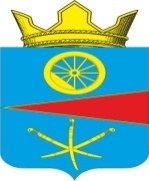 АДМИНИСТРАЦИЯ ТАЦИНСКОГО  СЕЛЬСКОГО ПОСЕЛЕНИЯТацинского  района Ростовской  областиПОСТАНОВЛЕНИЕ«02» июля 2019 г.                          № 142                            ст. ТацинскаяВ соответствии с Федеральным законом от 06 октября 2003 года № 131-ФЗ «Об общих принципах организации местного самоуправления в Российской Федерации», в рамках поручений Губернатора Ростовской области В.Ю. Голубева в части проведения мероприятий по благоустройству территории Ростовской области и в целях  повышения уровня благоустройства и вовлечения жителей муниципального образования «Тацинское сельское поселение»  в работу по улучшению санитарного состояния территории Тацинского сельского поселения, и  руководствуясь Уставом муниципального образования «Тацинское сельское поселение»,-                                           П О С Т А Н О В Л Я Ю :1. Провести в период  времени с 23 июля 2019 года по 23 августа 2019 года конкурсы на звание «Лучший частный двор», «Лучший двор многоквартирного жилого дома»,  «Лучший благоустроенный объект  торговли», «Лучшая благоустроенная территория  предприятий, организаций, учреждений, административных зданий» на территории Тацинского сельского поселения.2. Утвердить состав  комиссии на проведение конкурсов на территории Тацинского сельского поселения согласно приложению 1.3. Утвердить Положения о конкурсе «Лучший частный двор», «Лучший двор многоквартирного жилого дома», «Лучший благоустроенный объект  торговли», «Лучшая благоустроенная территория предприятий, организаций, учреждений, административных зданий»  (приложение 2, 3, 4, 5).4. Настоящее постановление вступает в силу после его официального опубликования (обнародования). 5. Контроль за исполнением настоящего постановления оставляю за собой.Глава  Администрации Тацинского        сельского  поселения                                                             А.С. ВакуличСостав 	Комиссии на проведение конкурсов на звание «Лучший частный двор», «Лучший двор многоквартирного жилого дома», «Лучший благоустроенный объект торговли», «Лучшая благоустроенная территория фасада предприятий, организаций, учреждений, административных зданий», на территории Тацинского  сельского поселения.      Председатель комиссии: Вакулич А.С.  –  Глава Администрации Тацинского сельского поселения.Заместитель председателя комиссии: Пономарев В.А.  – заместитель Главы Тацинского сельского поселения.Секретарь комиссии: Иванкова Н.В. - старший инспектор Администрации Тацинского сельского поселения.Члены комиссии:Барская О.Д. – Председатель собрания депутатов –Глава Тацинского сельского поселения.Зубрилина Т.В. – ведущий специалист Администрации  Тацинского сельского поселения.Бааль А.Н. - ведущий специалист Администрации Тацинского сельского поселения.Касьянова В.А. – заведующий сектором Администрации Тацинского          сельского  поселения.Уполномоченные квартальные по ст. Тацинской:Ситюк Людмила Алексеевна;Каллаур Мария Михайловна;Щербакова Анна Михайловна;Золотова Галина Ивановна;Финаева Любовь Ивановна;Багаева Галина Ивановна;Диденко Лариса Анатольевна;Сластунова Елена Николаевна.Горяйнова Людмила ГеоргиевнаЛаврова Мария Ниловна.Приложение №2 к постановлению                                                                    Администрации Тацинского сельского поселения  от 02.07.2019 года № 142 Положениео конкурсе  на звание «Лучший частный двор»Конкурс на звание «Лучший частный двор» (далее конкурс) проводится администрацией Тацинского сельского поселения.В конкурсе могут принимать участие жители станицы, товарищества собственников жилья, а также собственники жилья независимо от организационно- правовых форм и форм собственности.Целью конкурса является активизация работ по проведению благоустройства, озеленения и содержания территории дворов в образцовом состоянии.При подведении итогов конкурса учитываются:санитарное содержание территории;состояние фасадов, уличных указателей, номеров домов;озеленение придомовой территории (наличие газонов, устройство цветников, содержание зеленых насаждений)Оценка показателей осуществляется по 10-ти бальной системе.Граждане в срок до 23 августа 2019 года должны подать заявки на участие в конкурсе в письменном виде по адресу: ст. Тацинская, ул. Ленина 49, Администрация Тацинского сельского поселения, каб. №3.  Победитель конкурса награждается дипломом и ценным подарком.ЗаявкаНа участие в конкурсе «Лучший частный двор» № ______ по улице (пер.пл.) _____________________ в смотре-конкурсе на лучшее исполнение мероприятий по благоустройству станицы Тацинской.1. Наличие номерного знака _______________2. Санитарное состояние прилегающей территории к домовладению:наличие клумб, газонов, цветников ____складирование и хранение строительного материала, металлолома ____ своевременный скос сорной растительности ___наличие договора на вывоз ТБО ____эстетическое состояние  фасадов, ограждений домовладений ____Собственник домовладения № _____ по улице (пер.пл.)___________________Ф.И.О. ____________________________________________________________Подпись __________________________________________________________Дата: ___________________Положениео конкурсе  на звание «Лучший благоустроенный объект торговли»Конкурс на звание «Лучший благоустроенный объект торговли» (далее конкурс) проводится администрацией Тацинского сельского поселения.В конкурсе могут принимать участие все индивидуальные предприниматели и юридические лица, имеющие  торговые объекты  на территории станицы Тацинская.Целью конкурса является широкое привлечение владельцев магазинов  к наведению чистоты и порядка, улучшение благоустройства и санитарного состояния торговых точек. При подведении итогов конкурса учитываются:эстетичный вид здания и участка в целом;оформление вывески с названием магазина;световой дизайн, рекламное оформление;наличие урн;наличие клумб, оригинальность;отсутствие жалоб со стороны потребителей.                                                                           Оценка показателей осуществляется по 10-ти бальной системе.Граждане в срок до 23 августа 2019 года должны подать заявки на участие в конкурсе в письменном виде по адресу: ст. Тацинская, ул. Ленина 49, Администрация Тацинского сельского поселения, каб. №3.  Победители  конкурса награждается дипломами и ценными подарками.ЗаявкаНа участие в конкурсе «Лучший благоустроенный объект торговли» форма собственности и наименование торгового объекта__________________в смотре-конкурсе на лучшее исполнение мероприятий по благоустройству станицы Тацинской.1. Санитарное состояние торгового объекта:эстетичный вид здания и участка в целом;оформление вывески с названием магазина;световой дизайн, рекламное оформление;наличие урн;наличие клумб, оригинальность;отсутствие жалоб со стороны потребителей.                                                                           наличие договоров на вывоз ТБО;Ф.И.О. индивидуального предпринимателя  или юридического лица __________________________________________________________________подпись ____________________                             Дата: ___________________Положениео конкурсе  на звание  «Лучший двор многоквартирного жилого дома»Конкурс на звание «Лучший двор многоквартирного жилого дома» (далее конкурс) проводится администрацией Тацинского сельского поселения. 	В конкурсе могут принимать участие товарищества собственников жилья, а также собственники жилья многоквартирных домов независимо от организационно-правовых форм и форм собственности.Целью конкурса является вовлечение граждан в работу по содержанию многоквартирных жилых домов, улучшения благоустройства и содержания в образцовой чистоте и порядке подъездов и бережной эксплуатации мест общего пользования многоквартирных домов.  При подведении итогов конкурса учитываются:наличие номерных знаков на домах, табличек на подъездах с указанием номеров подъездов и номеров квартир;содержание придомовой и прилегающей территории;озеленение дворовой территории, подъездов, балконов, содержание и своевременный уход за газонами;наличие освещения у наружных входов в подъездах;Оценка показателей осуществляется по 10-ти бальной системе.Граждане в срок до 23 августа 2019 года должны подать заявки на участие в конкурсе в письменном виде по адресу: ст. Тацинская, ул. Ленина 49, Администрация Тацинского сельского поселения, каб. №3.  Победители  конкурса награждается дипломами и ценными подарками.ЗаявкаНа участие в конкурсе «Лучший двор многоквартирного жилого дома» в многоквартирном жилом доме по улице, _______________в смотре-конкурсе на лучшее исполнение мероприятий по благоустройству станицы Тацинской1. Санитарное состояние многоквартирного дома:чистота и порядок придомовой территории многоквартирного жилого дома;состояние электрооборудования и освещения в подъездах;состояние входных дверей, окон на лестничных площадках, перил;                     соблюдение общественного порядка жителями многоквартирного дома;наличие номерных знаков на домах,  табличек на подъездах с указанием номеров  подъездов и номеров квартир;озеленение территории подъезда, содержание и своевременный уход за зелёными насаждениями;  наличие контейнерной площадки, наличие договоров на вывоз ТБО;содержание мест общего пользования, дворовой и прилегающей территории.                                                                   	К заявке прилагается протокол собрания собственников помещений в многоквартирном жилом доме.Председатель  собрания собственников помещений в многоквартирном доме __________________________________________________________________  Дата: ____________Ф.И.О. ___________________________________________________________                         (подпись)Положениео конкурсе  на звание  «Лучшая благоустроенная территория предприятий, организаций, учреждений, административных зданий»Конкурс на звание «Лучшая благоустроенная территория предприятий, организаций, учреждений, административных зданий» (далее конкурс) проводится администрацией Тацинского сельского поселения.В конкурсе могут принимать участие все предприятия и организации всех форм собственности.Цель конкурса: создать привлекательный облик,  наведение чистоты и порядка, улучшение благоустройства и санитарного состояния предприятий и организаций, расположенных на территории ст. Тацинская. При подведении итогов конкурса учитываются:эстетичный вид здания и участка в целом;использование новых материалов и технологий;оформление вывески с названием предприятияблагоустройство территорииОценка показателей осуществляется по 10-ти бальной системе.Граждане в срок до 23 августа 2019 года должны подать заявки на участие в конкурсе в письменном виде по адресу: ст. Тацинская, ул. Ленина 49, Администрация Тацинского сельского поселения, каб. №3.  Победители  конкурса награждается дипломами и ценными подарками.ЗаявкаНа участие в конкурсе «Лучшая благоустроенная территория предприятий, организаций, учреждений, административных зданий» форма собственности и наименование торгового объекта  __________________________________________________________________ в смотре-конкурсе на лучшее исполнение мероприятий по благоустройству станицы Тацинской.	1. Санитарное состояние торгового объекта:вид деятельности предприятия, организации;количество работающих;привлечение инвестиций в развитие предприятия, организации;
участие предприятия, организации в подрядных конкурсах (тендерах);иная информация по усмотрению участника конкурса; эстетичный вид здания и участка в целом;оформление вывески с названием предприятия;использование новых материалов и технологий;наличие договора на вывоз ТБО;благоустройство территории.          К заявке прилагается  протокол собрания предприятия, организации  _________________________________________________________________Ф.И.О., подпись, руководителя предприятия, организации __________________________________________________________________Дата: ___________О проведении конкурса на звание «Лучший частный двор», «Лучший двор многоквартирного жилого дома»,         «Лучший благоустроенный объект торговли», «Лучшая благоустроенная территория предприятий,        организаций, учреждений,  административных зданий» на территории Тацинского сельского поселения      Приложение №1 к постановлению Администрации Тацинского сельского поселения  от 02.07.2019 года № 142Приложение №3 к постановлению Администрации Тацинского сельского поселения  от 02.07.2019 года № 142 Приложение №4 к постановлению Администрации Тацинского сельского поселения  от 02.07.2019 года № 142Приложение №5 к постановлению Администрации Тацинского сельского поселения  от 02.07.2019 года № 142